TESIS 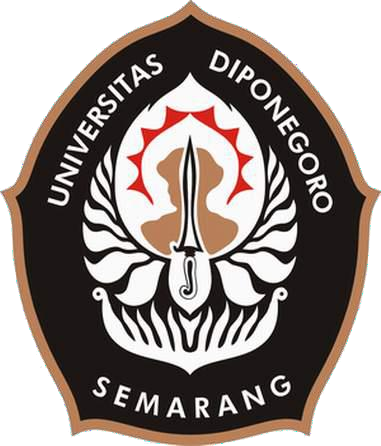 PENGARUH RELOKASI GEDUNG TERMINAL BANDARA AHMAD YANI SEMARANG TERHADAP KORIDOR MADUKORODisusun olehARIESKA AVIANDA RACHMAYANIE, ST 21020120410002PROGRAM STUDI MAGISTER ARSITEKTUR DEPARTEMEN ARSITEKTUR FAKULTAS TEKNIK UNIVERSITAS DIPONEGORO SEMARANG2022